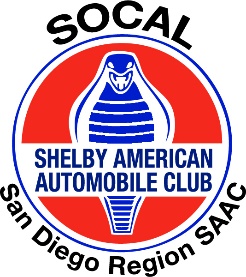 All Things Carroll Shelby Car ShowNane” __________________________________ Telephone: ______________________Email Address: ___________________________________ Your Registration confirmation will be emailedEach Registered car gets a Dash Plaque and a T-shirt, please choose your size: 
Adult S, M, L, XL, XXL, 3XL, 4XL Circle one.Additional shirts can be ordered prior to the show:
$15.00 for SM, M, L, & XL, $18.00 for 2XL, 3XL, & 4 XL.Car Year: ______ Car Make: ______________: Car Model _________________________
Car Class (Click Here Classification) ___________, Car Club ________________________Please mail on or before July 30 2023 5:00pmQuestions: (858) 229-0161, SoCalSAAC@gmail.com or Koncept@san.rr.comTo Register by Mail; Make $40 check payable to: SoCal SAAC, fill out this form and send to 	“SoCal SAAC Car Show 1991 Trousdale Place., Escondido, CA  92029Liability Release: All entrants and participants hereby release and discharge The SOCAL Shelby American Automobile Club and all sponsors from any known or unknown damages, injuries or claims that may occur on the way to, during the event, or after the event.